 Pontificia Università UrbanianaCorso di aggiornamento per Docenti  Seminario di Formazione per DocentiI semestre 2015-16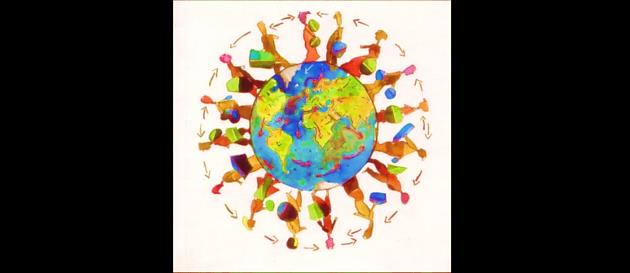 Le migrazioni: un fenomeno sociale e una sfida pastoraleRoma, PUU – ottobre/dicembre 2015 introduzioneL’attitudine naturale delle popolazioni a spostarsi sul territorio è uno dei fattori che ha consentito all’umanità di diffondersi su tutto il pianeta e di sopravvivere per così lungo tempo. La mobilità è fisiologica perché funzionale all’equilibrio sociale: ci si sposta per  motivi economici, affettivi,  culturali, politici e di preferenza ambientale. Sulle migrazioni influiscono la collocazione geografica, le vicende storiche, le aree linguistiche e la fase congiunturale. La migrazione internazionale è un fenomeno globale che sta crescendo in dimensione, complessità e impatto sui paesi, sui migranti, sulle loro famiglie e sulle comunità;  è simultaneamente causa ed effetto di processi di sviluppo più ampi, ed è ormai un fenomeno che si impone come una priorità per la comunità internazionale. Si possono distinguere le migrazioni finalizzate alla ricerca di migliori opportunità per una promozione sociale e professionale, da quelle costituite dalla fuga da zone di guerra, carestie, regimi persecutori, ecc..La migrazione può essere una forza positiva per lo sviluppo, ma  la percezione attuale è di un fenomeno vissuto come eccezionale, con le caratteristiche proprie dell’esodo o dell’invasione, determinato dalla sproporzione demografica esistente tra il Sud e il Nord del mondo.Il numero dei migranti: uno stock in continua crescitaGli ultimi dati sul fenomeno migratorio a livello mondiale evidenziano come si sia passati dagli iniziali 154 milioni di migranti nel 1990, ai 175 milioni nel 2000, agli attuali 232 milioni (dato del 2013 pari al 3,2% dell’intera popolazione mondiale). Circa il 59% dei migranti vive nelle regioni del Nord del mondo (e la loro incidenza sulla popolazione è del 10,8%), mentre il 41% è residente nelle regioni in via di sviluppo (di cui rappresentano l’1,6).finalitàFinalità principale del Seminario sarà quella di delineare:la situazione storica attuale nei suoi aspetti socio-economici;le problematiche sociali dei fenomeni migratori nelle popolazioni migranti e di accoglienza (temporanea o definitiva);l’orizzonte scritturistico nel quale si colloca la riflessione cristiana sul fenomeno migratorio;le problematiche pastorali poste alle comunità cristiane dei migranti e a quelle dei Paesi di accoglienza;la riflessione e la prassi della Chiesa cattolica contemporanea nel campo della pastorale dei migranti;alcune esperienze cristiane significative di accoglienza, convivenza, integrazione, nei vari contesti.programmaCalendario degli incontri giovedì 15 ottobre  2015 – sala seminari bibliotecala situazione attuale dei fenomeni migratori mondiali Le cause: demografia, geopolitica, economia globale. Scenari prevedibili per il futuroProf. René Manenti, Scalabrini International Migration Institute (SIMI)giovedì 22 ottobre  – sala seminari bibliotecal’orizzonte scritturistico : l’Antico testamentoProf. Pierfrancesco Cocco, Università Urbaniana,giovedì  29 ottobre  – sala seminari bibliotecaMigranti: da problema a opportunità per le comunità cristiane. Come pensare una pastorale inclusiva di accoglienzaProf. Aldo Skoda, Scalabrini International Migration Institute (SIMI)giovedì 5 novembre  – sala seminari biblioteca l’orizzonte scritturistico : il Nuovo testamentoProf. Carlo Bazzi, Università Urbanianagiovedì 12 novembre  – sala seminari bibliotecaSocietà contemporanee e migrazioni : modelli possibili di accoglienza, convivenza, integrazioneProf. Antonello Scialdone, Istituto per lo Sviluppo della Formazione Professionale dei Lavoratorigiovedì 19 novembre  – sala seminari bibliotecaIl magistero della Chiesa sulle migrazioni : fondamenti teologici, modelli ecclesiologici, indicazioni pastoraliDon Lambert Tonamou, Pontificio Consiglio della Pastorale per i Migranti, S. SedeMartedì  26  novembre  – sala seminari bibliotecaMigrazioni e Missione, Migrazioni e dialogo interreligioso Prof. Gianni Colzani, Università Urbanianagiovedì 10 dicembre – sala seminari bibliotecaLe migrazioni interne: Dio vive nelle città? Il cristianesimo contemporaneo a confronto con l’urbanesimo e le megalopoliProf. Fabio Baggio, Scalabrini International Migration Institute (SIMI)Martedì 15 dicembre – sala seminari bibliotecaCase Study: Le migrazioni in Asia (Le Filippine)Prof. Fabio Baggio, Scalabrini International Migration Institute (SIMI)e in America (Il Brasile)Prof. Paolo Parise, Scalabrini International Migration Institute (SIMI)giovedì 17 dicembre – sala seminari bibliotecaCase study: le migrazioni in Italia (la Diocesi di Verona) don Giuseppe Mirandola, Centro Pastorale Immigrati Diocesi di Verona e in Africa (Sud Africa)Prof. Gabriele Beltrami, Scalabrini International Migration Institute (SIMI)Martedì 22 dicembre – sala seminari bibliotecaNuove figure e ruoli pastorali per l’accoglienza e la crescita delle comunità cristiane di migranti e di accoglienzaProf. Gioacchino Campese, Scalabrini International Migration Institute (SIMI)